Publicado en España el 20/01/2020 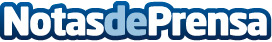 Ir al cine por menos 10 dólares al mes podría ser posible, según AficionartsLas salas de cine se ven cada vez más vacías y han sufrido una caída de espectadores de un 11% respecto al año anterior, estadística que va en aumento cada vez más ya que el año pasado esta estadística era de un 5%. Algunos dicen que es por el streaming, otros porque los espectadores son cada vez más cómodos y prefieren quedarse en casa para ver una película, otros dicen que los precios de las entradas son demasiado altos y que ir al cine hoy en día es darse un lujoDatos de contacto:AsierCalle Zurita 23, 28012 - Madrid (España)91 298 19 78Nota de prensa publicada en: https://www.notasdeprensa.es/ir-al-cine-por-menos-10-dolares-al-mes-podria Categorias: Internacional Cine Artes Visuales Entretenimiento http://www.notasdeprensa.es